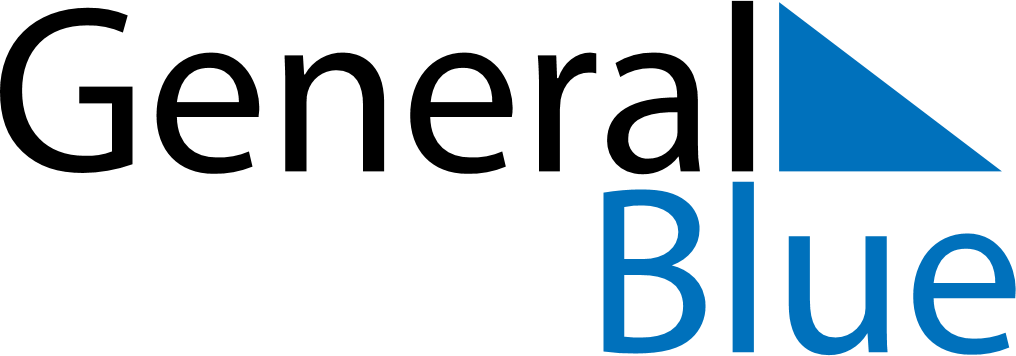 April 2026April 2026April 2026April 2026RwandaRwandaRwandaSundayMondayTuesdayWednesdayThursdayFridayFridaySaturday12334Good FridayGood Friday56789101011Easter MondayGenocide Memorial Day121314151617171819202122232424252627282930